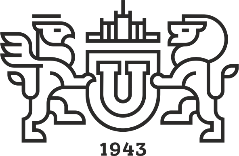 П Р И К А Зг. ЧелябинскО создании комиссии по комплексной оценкетехнического состояния защитных сооружений гражданской обороны университета Согласно приказа МЧС России от 15.12.2002 № 583 «Об утверждении и введении в действие Правил эксплуатации защитных сооружений гражданской обороны» и предписания отдела надзорной деятельности и профилактической работы № 3 Управления надзорной деятельности и профилактической работы Главного управления МЧС России по Челябинской области от 23.03.2018 № 8ПРИКАЗЫВАЮ:1. Создать комиссию по комплексной оценки технического состояния защитных сооружений гражданской обороны университета в следующем составе:Председатель комиссии: Басарыгин А.Г., главный инженер;Секретарь комиссии: Гридин И.А., инспектор отдела гражданской обороны управления мобилизационной работы и гражданской обороны;Члены комиссии: Балашов Ю.В., заместитель начальника управления – начальник отдела гражданской обороны управления мобилизационной работы и гражданской обороны;Верес О.А., начальник отдела по управлению и эксплуатации имущественного комплекса;Исрафилов Р.Н., главный механик;Кирилина Н.Д., начальник отдела пожарной безопасности;Задорин А.А., начальник отдела главного энергетика;Орлова Е.Н., начальник узла связи;Грачев И.Ю., начальник ремонтно-строительного участка;Анищенко А.И., ведущий инженер ОАО «ЧелябГипромез» г. Челябинск                         (по согласованию); Зырянов Ф.А., директор учебно-научного центра "Строительство" архитектурно-строительного института. Чучелов К.И., инженера кафедры градостроительства, инженерных сетей и систем архитектурно-строительного института. 2. Комиссии в срок с 28 января по 28 февраля 2019 года провести комплексную оценку технического состояния защитных сооружений гражданской обороны. По итогам работы представить акты оценки технического состояния защитных сооружений гражданской обороны и ведомости дефектов.3. Главному инженеру Басарыгину А.Г., на основании утвержденных актов оценки технического состояния защитных сооружений гражданской обороны и ведомостей дефектов составить годовой план планово-предупредительных ремонтов технических средств и строительных конструкций.4. Начальнику службы делопроизводства Циулиной Н.Е. опубликовать настоящий приказ на официальном сайте университета.5. Контроль за исполнением приказа возложить на проректора 
по АХР и С Трофимычева В.А. Ректор                                                                                                    А.Л. ШестаковПроект приказа вносит:Заместитель начальника управления – начальник отдела гражданской обороны управления мобилизационной работыи гражданской обороны                                                                  Ю.В. БалашовСОГЛАСОВАНО:Проректор по АХР и строительству							                                              В.А. ТрофимычевМИНИСТЕРСТВО ОБРАЗОВАНИя и науки российской федерацииюжно-уральский государственный УНИВЕРСИТЕТ19.12.2018         № 2315